We applied the below strobe checklist.Perikleous Evanthia, MD,MSc (for all authors)Signature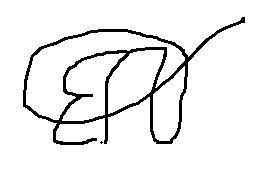 Date6/22/21STROBE Statement—Checklist of items that should be included in reports of cross-sectional studies *Give information separately for exposed and unexposed groups.Item NoRecommendationPage
NoTitle and abstract1(a) Indicate the study’s design with a commonly used term in the title or the abstractYes, page 3Title and abstract1(b) Provide in the abstract an informative and balanced summary of what was done and what was foundYes, page 3,4IntroductionIntroductionIntroductionIntroductionBackground/rationale2Explain the scientific background and rationale for the investigation being reportedYes, page 3, 4 and page 5,6Objectives3State specific objectives, including any prespecified hypothesesYes, page 3, 4 and page 6MethodsMethodsMethodsMethodsStudy design4Present key elements of study design early in the paperYes, page 3 and 6-7Setting5Describe the setting, locations, and relevant dates, including periods of recruitment, exposure, follow-up, and data collectionYes, page 6-8Participants6(a) Give the eligibility criteria, and the sources and methods of selection of participantsYes, page 6Variables7Clearly define all outcomes, exposures, predictors, potential confounders, and effect modifiers. Give diagnostic criteria, if applicableYes, page 7,8 and tables 2,3 and figures 1,2Data sources/ measurement8* For each variable of interest, give sources of data and details of methods of assessment (measurement). Describe comparability of assessment methods if there is more than one groupYes, page 6-8Bias9Describe any efforts to address potential sources of biasYes, page 7Study size10Explain how the study size was arrived atYes, page 6Quantitative variables11Explain how quantitative variables were handled in the analyses. If applicable, describe which groupings were chosen and whyYes, page 7Statistical methods12(a) Describe all statistical methods, including those used to control for confoundingYes, page 7Statistical methods12(b) Describe any methods used to examine subgroups and interactionsYes, page 7 and table 2 and figures 1,2Statistical methods12(c) Explain how missing data were addressedNot applicableStatistical methods12(d) If applicable, describe analytical methods taking account of sampling strategyNot applicableStatistical methods12(e) Describe any sensitivity analysesNot applicableResultsResultsResultsResultsParticipants13*(a) Report numbers of individuals at each stage of study—eg numbers potentially eligible, examined for eligibility, confirmed eligible, included in the study, completing follow-up, and analysedYes, page 3 and 6-7Participants13*(b) Give reasons for non-participation at each stageYes, page 6Participants13*(c) Consider use of a flow diagramNot applicableDescriptive data14*(a) Give characteristics of study participants (eg demographic, clinical, social) and information on exposures and potential confoundersYes, table 1, page 6-8 and 10Descriptive data14*(b) Indicate number of participants with missing data for each variable of interestNot applicableOutcome data15*Report numbers of outcome events or summary measuresTable 2,3, figure 1,2 and page 3, 10-12Main results16(a) Give unadjusted estimates and, if applicable, confounder-adjusted estimates and their precision (eg, 95% confidence interval). Make clear which confounders were adjusted for and why they were includedYes, page 3,7,8, 11,12Main results16(b) Report category boundaries when continuous variables were categorizedNot applicableMain results16(c) If relevant, consider translating estimates of relative risk into absolute risk for a meaningful time periodirrelevant tOther analyses17Report other analyses done—eg analyses of subgroups and interactions, and sensitivity analysesYes, table 2,3, figure 1,2DiscussionDiscussionDiscussionDiscussionKey results18Summarise key results with reference to study objectivesYes, page 3, 10-12Limitations19Discuss limitations of the study, taking into account sources of potential bias or imprecision. Discuss both direction and magnitude of any potential biasYes, page 10,12Interpretation20Give a cautious overall interpretation of results considering objectives, limitations, multiplicity of analyses, results from similar studies, and other relevant evidenceYes, pages 8-12Generalisability21Discuss the generalisability (external validity) of the study resultsYes, page 10,12Other informationOther informationOther informationOther informationFunding22Give the source of funding and the role of the funders for the present study and, if applicable, for the original study on which the present article is basedNot applicable